							Jadłospis Przedszkola Publicznego  Nr 17 w Tarnowie od 27.10.2022 -10.11.2022     
Do zupy jest dawana mieszanka stała warzywna( marchew, pietruszka, seler, por, kapusta włoska)Kompot gotowany jest z mieszanki owocowej(wiśnia, truskawka, śliwa, czarna porzeczka, agrest)SKŁADNIKI POGRUBIONE OZNACZAJĄ PRODUKTY ALERGENNE.INFORMACJA –  WYKAZ  POSZCZEGÓLONYCH  SKŁADNIKÓW SPOŻYWCZYCH WCHODZĄCYCH W SKŁAD DANYCH POTRAW,  DOSTĘPNY JEST DO  WGLĄDU  U INTENDENTA PRZEDSZKOLA -  WEDŁUG 0ROZPORZĄDZENIA MINISTRA ZDROWIADyrekcja zastrzega zmiany w jadłospisie.Woda mineralna do picia dla dzieci jest dostępna na salachKUCHARZ 					INTENDENT					DYREKTORDataŚniadanieObiadPodwieczorek 27.10.22czwartek Kanapka z masłem dżem, (masło, ) zupa mleczna z kaszą manną  jabłkoZupa brokułowa z ryżem ( mieszanka warzywna, seler,  brokuły, kurczak , ryż,  pietruszka zielona, śmietana )   (200g) pieczeń ze schabu w sosie 80g) (schab,  mąka, cebula) ziemniaki (150g), surówka z czerwonej kapusty (50g) (kapusta, jabłka, cebula) kompot mieszany  /200ml Naleśniki z bananem (mleko, mąka, jaja, cukier) kakao( mleko, kakao) banan28.10.22piątekKanapka ,żurek z kiełbasą i jajkiem   ( mąka, śmietana, kiełbasa, jaja )  (mleko, kakao) śliwkiZupa pomidorowa z makaronem  ( kurczak, mieszanka warzywna, pietruszka zielona, mąka, jaja, przecier pomidorowy , śmietana) (200g) filet z miruny  (miruna, jaja, mąka, bułka tarta) (80g)ziemniaki (150g) kapusta gotowana (kapusta , mieszanka warzywna , cebula)) (50g)  kompot mieszany(200ml)Kefir z truskawkami (kefir, cukier, truskawki) krakersy31.10.22poniedziałekChleb z masłem, polędwica drobiowa , sałata zielona, pomidor, szczypiorek (gluten, jaja, masło ) kawa ( mleko, kawa)  banan                                                                                                                                                                              	   Zupa kalafiorowa z ryżem (kurczak, kalafior, ryż, śmietana, mieszanka warzywna ) (200 ml) pierogi leniwe ( mąka, jaja, ser biały, cukier)   (120g)  marchewka (50g) kompot mieszany (200ml) Jogurt owocowy, banan02.11.22   środaKanapka z masłem, serek Ostrowia (gluten, masło) pomidor, szczypiorek, kakao   ( mleko) jabłkoLane ciasto na rosole   (kurczak, mąka, jaja, koperek, mieszanka warzywna,   ) (200 ml) spagettii  (80g) ( mięso, jaja, mąka, cebula, przecier pomidorowy ) (150g) surówka z selera i jabłek ( seler, jabłka, jogurt naturalny) (50g) kompot (200ml)Budyń śmietankowy (mleko, jaja, cukier, mąka ziemniaczana, cukier waniliowy) mandarynka03.11.2022 czwartekChleb razowy z masłem, miód, zupa mleczna z płatkami kukurydzianymi szczypiorek  kawa (mleko ) bananZupa z groszku omielonego  z grzankami(  kurczak, mieszanka warzywna, groszek , maka, masło,  pietruszka zielona ) /200g/ klops mięsny w sosie pomidorowym  (80 g)  (mięso, jaja, mąka, cebula, olej, przecier pomidorowy, śmietana) kasza (80g) surówka z kwaszonej kapusty  kompot (200 ml)Parowce drożdżowe z sosem jogurtowo- truskawkowym (mleko, mąka, jaja, masło, jogurt, truskawki, cukier, drożdże)04.11.22piątekChleb  graham (gluten, masło) parówki z szynki , kawa(mleko)mandarynkaZupa ogórkowa z ziemniakami (kurczak, mieszanka warzywna, ziemniaki,ogórki kwaszone ,śmietana, koperek ) /200g/ pierogi ruskie   (mąka,  olej, jaja, ser biały, cebula, ziemniaki ) (150g) surówka z kapusty pekińskiej (kapusta, jabłka, marchewka, ogórki, jogurt) kompot  /200ml/                                                                                                                                                                                                                                                                                                                                                                                                                                                                                                                                                                                                                                                   Ryż z jabłkami, biszkopt (mleko, ryż, jabłka, cukier)07,11.2022poniedziałekKanapka z masłem,(gluten, masło) pasta z kiełbasy i jaj  (jaja, kiełbasa, majonez )pomidor, szczypiorek kawa winogronoZupa koperkowa z lanym ciastem (mieszanka warzywna, mąka, jaja, koperek, śmietana) (200ml)ziemniaki (150g) pulpety rybne (100g) (miruna, jaja, weki, mąka, , cebula, masło, śmietana) bukiet warzyw  (50g)  (kalafior, brokuły, marchew) kompot (200ml)Sałatka jarzynowa (warzywa, jaja, jogurt naturalny, kukurydza) weka z masłem (gluten, masło) herbata owocowa                                                                                      08.11.22wtorekKanapka z masłem serek Almette pomidor ,szczypiorek kakao  (kakao, mleko, ) jabłkoRosół z makaronem (kurczak, mieszanka warzywna, jaja, mąka ) (200ml) dramstik 80g) surówka z marchwi i porów z jogurtem naturalnym ( 50g)ziemniaki (150 g) kompot (200 ml)Smooffii z bananem i truskawkami (jogurt, banan, truskawki)09.11.22środaChleb graham z masłem pasztet pieczony z indyka pomidor, szczypiorek kawa ( mleko,  gluten, jaja) gruszkaKrupnik  (mieszanka warzywna, kurczak, , śmietana , kasza ,koperek  (200 m) łazanki z mięsem i kapustą  (150g)  kompot (200ml)Drożdżówka ze serem (mleko, masło, mąka, jaja, ser biały, drożdże ) herbata owocowa10.11.22czwartek Chleb graham  z masłem, powidło ( gluten, masło) zupa mleczna z płatkami owsianymi (mleko) banan Zupa szpinakowa z tartym ciastem ( kurczak, szpinak, mąka, jaja, mieszanka warzywna, śmietana )(200 ml) kasza (80g) gulasz (mięso od szynki, cebula, mąka)  surówka z kwaszonej kapusty  (marchewka, kapusta kwaszona, cebula, jabłka )  kompot (200 ml)Gofry z owocami i bitą śmietaną (mleko, mąka, jaja, olej, cukier, śmietana)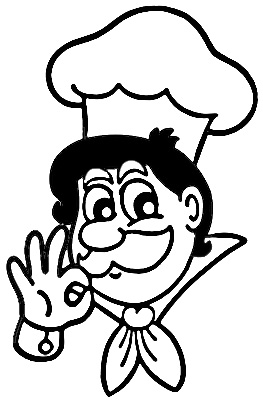 